FEASR – FONDO EUROPEO AGRICOLO PER LO SVILUPPO RURALEProgramma di Sviluppo Rurale 2014-2020G.A.L. Mongioie s.c. a r.l.BANDO PUBBLICO N. 1/2019 – OPERAZIONE 7.5.2ALLEGATO 1 – Descrizione del progettoLe informazioni richieste nel presente documento saranno anche oggetto di valutazione da parte del GAL attraverso i punteggi definiti nel Bando. Soggetto richiedenteDenominazione del soggetto richiedente: …………………………….Indirizzo sede legale:…………………………………………………..Codice fiscale ……………………….	Partita iva ………………………….Pec ………………………………..Legale Rappresentante: Cognome e nome ……………………………… cell. ……………….. mail …………..Referente tecnico della domanda Eventuale persona autorizzata ad intrattenere contatti con il GAL, oltre il soggetto richiedente.Studio/Ente ……………….……………………..Cognome e nome ……………….……………………..Sede del professionista …………………………………………………..Tel. ……………….………..  Cellulare ……………e-mail ……………….……………………..      pec ………………………………Eventuali altri soggetti pubblici coinvolti:1)……………………………..2)……………………………..3) …………………………….Titolo del progetto: ……………………………………………………..Descrizione generale del progetto e dei suoi obiettivi:(illustrare l’idea progettuale per ciascuna tipologia di intervento prevista, evidenziando la coerenza con la pianificazione della Rete del patrimonio escursionistico regionale (RPE) di cui alla l.r. 12/2010, con gli itinerari oggetto di intervento attraverso l’operazione 7.5.1: ………………………………………………………………………………………………………………………………………………………………………………………………………………………………………………………………………………………………………………………………………………………………………………………………………………………………………………………………………………………………………………………………………………………………………………………………………………………………………………………………………………………………………………Tipologia di intervento (crocettare la tipologia che ricorre) TIPOLOGIA A: interventi che dovranno essere censiti nella RPE secondo le modalità riportate nell’allegato 9 e secondo le finalità indicate all’art. 11 del Bando: valorizzazione di itinerari ciclo-escursionistici di valenza locale per E-BIKE.Dettagliare: ……………………………………………………………………………………………………………………………………………………………………………………………………………………………………  TIPOLOGIA B: interventi puntuali per i quali non è previsto l’inserimento nella RPE, purché collegati agli itinerari di cui alla precedente lettera A) come meglio sotto precisato: 	investimenti in impianti e attrezzature a supporto e necessarie per la percorribilità e la fruibilità con e-bike degli itinerari (es.: colonnine di ricarica, allestimento di piccole aree di ricarica, attrezzature accessorie ai punti di ricarica, armadietti per attrezzi per piccole riparazioni a servizio del ciclo escursionista……….…..);Dettagliare: …………………………………………………………………………………………… 	investimenti in attrezzature (es.: jolette, handybike) per l’accessibilità agli itinerari da parte di soggetti portatori di disabilità;Dettagliare: …………………………………………………………………………………………… 	ricadenti in uno dei casi precedenti con declinazione specifica per l’accessibilità “for all” alle attività outdoor, a favore di persone con disabilità o di categorie deboli, in un’ottica di inclusione e di accessibilità per tutti (es. per soggetti portatori di disabilità, anziani, famiglie con bambini, …).Dettagliare: ……………………………………………………………………………………………Titolo ad operare sui terreni oggetto di intervento: proprietà convenzione stipulata con il proprietario (Denominazione, nome e cognome) ___________________________ in data ___/___ /___ per la durata di anni ____ , con scadenza in data ___/___ /___  atto di comodato stipulato con il proprietario (Denominazione, nome e cognome) ______________________ in data ___/___ /___ per la durata di anni _____ , con scadenza in data ___/___ /___ altro (specificare titolo posseduto, data di stipula, durata, scadenza) __________________ Raccordo con l’operazione regionale 7.5.1Gli interventi devono esprimere coerenza con la pianificazione dei comparti della RPE (rete del patrimonio escursionistico regionale) definita nell’ambito dell’operazione 7.5.1. Indicare l’itinerario escursionistico (finanziato e/o in graduatoria con l’operazione 7.5.1) di raccordo, secondo i riferimenti della Tabella A del paragrafo 1.1. del Bando 1/2018.Descrivere quali motivazioni sostengono l’opportunità di realizzare l’intervento proposto.………………………………………………………………………………………………………………………………………………………………………………………………………………………………………………………………………………………………………………………………………………………Modalità di verifica dei risultati attesi Descrivere eventuali modalità di verifica dei risultati attesi (per es. somministrazione di questionari di gradimento, registrazione numero e tipologie di clienti, ecc.)………………………………………………………………………………………………………………………………………………………………………………………………………………………………………………………………………………………………………………………………………………………Caratteristica dell’infrastruttura interessata dal progetto e del soggetto proponente.A1) Potenzialità turistica – Servizi L’infrastruttura oggetto di intervento è servita da parcheggi? (crocettare la tipologia che ricorre)Sì 		No Motivare la risposta……………………………………………………………………………..A1) Potenzialità turistica – Percorsi (crocettare la tipologia che ricorre)L’infrastruttura oggetto di intervento è collegata a tracciati alternativi che si diramano da quello principale e si riconnettono allo stesso (possibili vie alternative, percorsi per accedere a luoghi di interesse turistico o ancora per accorciare il percorso in caso di stanchezza o per sopperire a temporanee e eccezionali situazioni di inagibilità del tracciato principale, ecc.)?Sì 		No Motivare la risposta……………………………………………………………………………..L’infrastruttura oggetto di intervento avvicina il turista a siti di interesse turistico, culturale, paesaggistico, naturalistico, storico, artistico, architettonico? (crocettare la tipologia che ricorre)Sì 		No Motivare la risposta……………………………………………………………………………..A2) Intermodalità (crocettare la tipologia che ricorre)L’infrastruttura oggetto di intervento è raggiungibile con mezzi pubblici e/o con servizi integrativi di trasporto anche privati, che agevolano l’accesso e la fruizione dell’itinerario? SI totalmente 		SI parzialmente	 		NO Motivare la risposta……………………………………………………………………………..A3) Livello di avanzamento progettuale dell’itinerario (accatastamento dell’infrastruttura) (crocettare la tipologia che ricorre)L’infrastruttura oggetto di intervento è accatastata nella RPE alla data di apertura del bando:SI totalmente 		SI parzialmente	 		NO Motivare la risposta……………………………………………………………………………..A4) Localizzazione dell’intervento in aree marginali (crocettare la tipologia che ricorre)D 			C2 			C1 	Motivare la risposta……………………………………………………………………………..A5) Comune aderente alla certificazione ambientale (crocettare la tipologia che ricorre) L’intervento è realizzato in un Comune che ha acquisito la certificazione EMAS L’intervento è realizzato in un Comune che ha acquisito la certificazione ISO 14001A6) Domanda di contributo presentata in forma associatanel caso di presentazione della domanda di sostegno da parte di Unioni Montane di Comuni o raggruppamenti di Comuni, indicare i Comuni effettivamente interessati dall’intervento proposto: …………………………………………………………………………………………………………………….……………………………………………………………………………………………………………….B1) Coerenza del progetto di valorizzazione con la strategia del PSL. (crocettare la tipologia che ricorre) Il progetto contribuisce al conseguimento del solo obiettivo di ambito Il progetto contribuisce al conseguimento dell’obiettivo di ambito e dell’obiettivo primario Il progetto contribuisce al conseguimento dell’obiettivo di ambito e di almeno 1 degli obiettivi trasversaliGli obiettivi del P.S.L. del G.A.L. Mongioie cui fare riferimento sono evidenziati al precedente art. 3 del bandoMotivare la risposta……………………………………………………………………………..B2) Partecipazione di soggetti privati alla gestione dell’infrastrutturaa) Numero di soggettiIndicare i soggetti privati (imprese, associazioni turistiche, associazioni a supporto e tutela di persone con disabilità,…) coinvolti nella gestione dell’infrastruttura oggetto di intervento:1)…………………….2)…………………….3)……………………4)……………………b)Tipologia di soggetti coinvolti: (crocettare la tipologia che ricorre) b.1) Imprese turistiche:		 b.1.1) Una o più imprese ricettive: inserire nominativo……………………………………. b.1.2) Una o più impresa di somministrazione: inserire nominativo……………………….. b.1.3) Una o più impresa agrituristica: inserire nominativo……………………………………. b.2) Imprese produttive:  b.2.1 Una o più imprese artigiane: inserire nominativo……………………………………. b.2.2 Una o più imprese agricole: inserire nominativo……………………………………. b.3) associazioni: una o più associazioni a supporto e tutela di persone con disabilità: inserire nominativo…………………………………….	B3) Livello di integrazione con altre iniziative già realizzate sul territorio (crocettare la tipologia che ricorre) L’intervento si collega/inserisce con opere e/o circuiti tematici già finanziati dal GAL a valere sul PSL 2007/13. Motivare la risposta……………………………………………………………………………….. L’intervento si collega/inserisce con opere e/o circuiti tematici che hanno fruito di finanziamenti pubblici (diversi dal PSL 2007/2013). Motivare la risposta………………………………………………………… L’intervento è connesso/completa itinerari realizzati a valere sulla misura 7.5.1. Motivare la risposta………………………………………………………… L’intervento è coerente con il Masterplan “MONGIOI-E-BIKE TOUR adottato dal G.A.L. MongioieMotivare la risposta……………………………………………………………………………..B4) Qualità del piano di gestione e sostenibilità economico-finanziaria dell’intervento.a) Sostenibilità e congruità del piano degli investimentiSì 		No Motivare la risposta……………………………………………………………………………..b) Sostenibilità del piano di manutenzione e gestione del bene e delle attività in esso previsteSì 		No Motivare la risposta……………………………………………………………………………..c) Adeguatezza dei soggetti preposti alla gestione del bene oggetto di interventoSì 		No Motivare la risposta……………………………………………………………………………..B5) Chiarezza e completezza nella descrizione dei contenuti del progetto.a) Chiarezza ed esaustività degli elaborati progettualiSì 		No Motivare la risposta……………………………………………………………………………..b) Sistemi di controllo dei risultati. Il progetto prevede la presenza di un sistema di monitoraggio e di valutazione dei risultati?Sì 		No Motivare la risposta……………………………………………………………………………..B6) Capacità del progetto di accrescere la fruibilità turistica del GAL.Il progetto prevede investimenti finalizzati a favorire la fruizione turistica a persone con disabilità o in condizioni di ridotta mobilità?  SI, con investimenti oltre il 3% del totale del progetto presentato SI, con investimenti fino al 3% del totale del progetto presentato NOMotivare la risposta……………………………………………………………………………..B7) Impatto ambientale e paesaggistico dell’intervento proposto. L’intervento genera un impatto positivo sulla qualità ambientale del territorio e sul paesaggio, con riguardo sia al superamento/attenuazione di situazioni di degrado sia all’evidenza visiva dei risultati nonchè al miglioramento della percezione?Sì 		No Motivare la risposta……………………………………………………………………………..Grado di coerenza dell’intervento con il Manuale GAL alta coerenza media coerenza bassa coerenzaMotivare la risposta……………………………………………………………………………..Eventuali altre informazioni che il beneficiario ritiene utile, ai fini della valutazione del progetto, segnalare al GAL Descrivere qualsiasi altra informazione ritenuta rilevanti al fine dell'attribuzione del punteggio ed utile ad illustrare le caratteristiche del beneficiario o dell’intervento……………………………………………………………………………………………………………………………………………………………………………………………………………………………………Privacy. Informativa ai sensi del Regolamento (UE) 2016/679 del 27/04/2016 – Regolamento generale sulla protezione dei dati (GDPR)Dichiaro di essere informato che i dati personali raccolti saranno trattati, con strumenti cartacei e con strumenti informatici, esclusivamente nell’ambito del procedimento per il quale la presente dichiarazione viene resa.Si autorizza il GAL al trattamento e all’elaborazione dei dati forniti, per finalità gestionali e statistiche, anche mediante l’ausilio di mezzi elettronici o automatizzati, nel rispetto della sicurezza e della riservatezza e ai sensi dell’articolo 38 del citato DPR n. 445/2000 allegando alla presente dichiarazione, copia fotostatica di un documento di identità.Si autorizza il Gal all’invio di ogni comunicazione afferente la domanda al referente tecnico della domanda indicato nel presente documento.Autorizzazione del beneficiario al GAL a pubblicizzare l’interventoIn caso di finanziamento, il richiedente autorizza fin d’ora il GAL a pubblicizzare l’intervento effettuato e si impegna a fornire adeguata documentazione fotografica, in formato elettronico (es. jpg)Luogo e data……………….			Firma del legale rappresentante dell’Ente richiedente							………………………………………………………Luogo e data……………….			Firma del legale rappresentante dell’Ente richiedente							………………………………………………………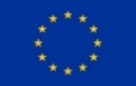 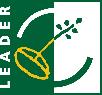 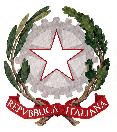 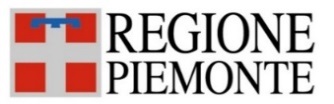 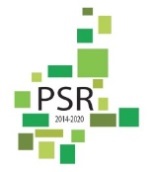 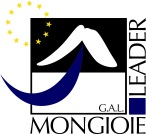 PercorsoEnte proponenteTipologia di percorso